РАСПОРЯЖЕНИЕ № 1 л/сот 11.01.2021г.                                                                                               а.Пшичо«Об увольнении с  обязательных            работ    Абиева Андзаура Довлетбиевича»                Уволить   временно принятого на обязательные работы Абиева Андзаура Довлетбиевича», 05.05.1999 года рождения, осужденного к обязательным работам  сроком на 30 часов в  администрацию  МО «Хатажукайское сельское поселение»  на безвозмездной основе с 12.01.2021 года.       Ознакомлен: _________              _______________      А.Д. Абиев                                          (дата)                               (подпись)Глава администрации  МО «Хатажукайское сельское поселение»                                     К.А. КарабетовРАСПОРЯЖЕНИЕ № 2 л/сот 11.01.2021г.                                                                                               а.Пшичо«Об увольнении с  обязательных            работ    Шарикова Тимура Аслановича»                Уволить   временно принятого на обязательные работы Шарикова Тимура Аслановича», 16.05.1990 года рождения, осужденного к обязательным работам  сроком на 30 часов в  администрацию  МО «Хатажукайское сельское поселение»  на безвозмездной основе с 11.01.2021 года.       Ознакомлен: _________              _______________      Т.А.Шариков                                          (дата)                               (подпись)Глава администрации  МО «Хатажукайское сельское поселение»                                     К.А. КарабетовРАСПОРЯЖЕНИЕ № 3л/сот  13.01.2021 года                                                                                    а. Пшичо          «О временном приеме на работу             Абиева Анзаура Довлетбиевича»     В соответствии с Постановлением судебного пристава – исполнителя Шовгеновского районного отдела судебных приставов Управления Федеральной службы судебных приставов по РА о возбуждении  исполнительных  производств № 13518/20/01021-ИП, в отношении Абиева Андзаура Довлетбиевича, 05.05.1999 года рождения, проживающего по адресу: Республика Адыгея, Шовгеновский район,  а.Хатажукай, ул. Б.Н. Войкова, 16.1. Принять Абиева Андзаура Довлетбиевича, 18.08.1991 года рождения, проживающего  по адресу: Республика Адыгея, Шовгеновский район,                        а. Хатажукай   ул. Б.Н. Войкова,16  на работу в виде обязательных работ сроком на     20 (двадцать) часов на безвозмездной основе. 2. Установить срок исполнения работ с 13.01.2021 года. Ознакомлен: __________          _________________           А.Д. Абиев                                     (дата)                                  (подпись)Глава администрации   МО «Хатажукайское сельское поселение»                                             К.А. КарабетовРАСПОРЯЖЕНИЕ  № 3/1 л/сот 13.01.2021г.                                                                                                а. Пшичо«О предоставлении очередного трудового отпуска Карабетову К.А.»1. В соответствии со ст. 122 отправляю себя в трудовой отпуск с 01февраля   2021 года по 19 марта 2021 года за период работы с 04. 12. 2020 года по 04.12.2021 года продолжительностью 45 календарных дней (30 календарных дней, 15 дней дополнительно). 2. Оказать материальную помощь в размере двукратного месячного  денежного содержания, действуя  согласно существующего положения. 3. На время нахождения в отпуске возложить обязанности главы администрации на заместителя главы администрации Датхужева Н.А.  Глава администрации       МО «Хатажукайское сельское поселение»                                        К. А. КарабетовРАСПОРЯЖЕНИЕ  № 3/2 л/сот 13.01.2021 года                                                                                     а. Пшичо      «О предоставлении очередного      трудового отпуска Керяшевой Э.К.» 1.Предоставить очередной ежегодный трудовой отпуск Керяшевой Элле Каплановне, специалисту по социальным вопросам  администрацииМО «Хатажукайское сельское поселение» за период работы с 01.01.2020г. по 01.01.2021г.  продолжительностью 40 календарных дней, (30 календарных  дней, 10 дней за  стаж работы), с 01.02.2021г. по 12.03.2021г.    2. Главному специалисту администрации муниципального образования «Хатажукайское сельское поселение» Ивановой М.Т. произвести в соответствии с действующим положением:- единовременную выплату в размере двух должностных окладов и двух ежемесячных надбавок к окладу за классный чин в год.- материальную помощь в размере одного должностного оклада и одной ежемесячной надбавки к должностному окладу за классный чин в год. Ознакомлена: ____________                               ___________   Э. К. Керяшева                                          (дата)                                                               (подпись)  Глава администрации                                                                                                              МО «Хатажукайское сельское поселение»                                       К.А. КарабетовРАСПОРЯЖЕНИЕ № 3/3 л/сот 19.01.2021г.                                                                                               а.Пшичо«Об увольнении с  обязательных            работ    Абиева Андзаура Довлетбиевича»                Уволить   временно принятого на обязательные работы Абиева Андзаура Довлетбиевича», 05.05.1999 года рождения, осужденного к обязательным работам  сроком на 20 часов в  администрацию  МО «Хатажукайское сельское поселение»  на безвозмездной основе с 19.01.2021 года.       Ознакомлен: _________              _______________      А.Д. Абиев                                          (дата)                               (подпись)Глава администрации  МО «Хатажукайское сельское поселение»                                     К.А. КарабетовРАСПОРЯЖЕНИЕ № 4 л/сот  29.01.2021 года                                                                                    а. Пшичо          «О временном приеме на работу             Карашаева Тимура Байзетовича»     В соответствии с Постановлением судебного исполнителя Шовгеновского районного отдела судебных приставов Управления Федеральной службы судебных приставов по РА о возбуждении  исполнительных  производств № 5797/20/01021.1. Принять Карашаева Тимура Байзетовича, 20.11.1987 года, проживающего  по адресу: Республика Адыгея, Шовгеновский район,  а. Хатажукай   ул. Б.Н. Войкова,6  на работу в виде обязательных работ сроком на     100  (сто) часов на безвозмездной основе. 2. Установить срок исполнения работ с 29.01.2021 года. Ознакомлен: __________          _________________           Т.Б. Карашаев                                      (дата)                                  (подпись)Глава администрации   МО «Хатажукайское сельское поселение»                                             К.А. КарабетовРАСПОРЯЖЕНИЕ  №5 л/сот 07.02.2021 г.                                                                                                а. Пшичо«О прекращении трудового договора»Трудовой договор, заключенный с заместителем главы администрации МО «Хатажукайское сельское поселение» Датхужевым Н.А, считать прекращенным с 03 февраля 2021 года в связи со смертью п.6.ч.1 ст. 83 ТК РФ. Произвести расчет по количеству дней неиспользованного основного отпуска за период с 12.05.20г.по 03.02.2021 г.Основание: свидетельство о смерти  серии I – АЗ № 651036 от 05 февраля 2021 года.Глава администрации       МО «Хатажукайское сельское поселение»                                        К. А. КарабетовРАСПОРЯЖЕНИЕ № 6 л/сот 09.02.2021 г.                                                                                           а. Пшичо«О применении дисциплинарного взысканияк ведущему  специалисту  по земельно имущественным отношениям и ЖКХ администрации  МО «Хатажукайское сельское поселение»Калашаову Х.М.     В соответствии с п.1 ст.192, ст. 193 Трудового Кодекса РФ, ст.23 закона Республики Адыгея «О муниципальной службе в Республике Адыгея» от 08 апреля 2008 года № 166 Объявить дисциплинарное взыскание в виде замечания, ведущему специалисту  по земельно имущественным отношениям и ЖКХ администрации  МО «Хатажукайское сельское поселение» Калашаову Х.М. за нарушение законодательства о безопасности дорожного движения . Ведущему специалисту по земельно имущественным отношениям и ЖКХ администрации  МО «Хатажукайское сельское поселение» Калашаову Х.М. принять меры по недопущению их впредь.Ознакомить с настоящим распоряжением лиц в части касающихся.Ознакомлен: __________                        _________________        Х. М. Калашаов                                (дата)                                      (подпись)Глава администрации       МО «Хатажукайское сельское поселение»                                        К. А. КарабетовРАСПОРЯЖЕНИЕ № 7 л/сот 25.02.2021 г.                                                                                           а. Пшичо О назначении исполняющим обязанности1.   На время проведения  конкурса  на замещение вакантной должности  администрации назначить исполняющим обязанности  заместителя главы администрации МО «Хатажукайское сельское поселение»  Карашаева Асхада Аслановича.  2.  Главному специалисту по финансам Ивановой М.Т. внести соответствующие изменения в штатное расписание. Ознакомлен: __________                        _________________      А. А. Карашаев                                (дата)                                      (подпись)Глава администрации       МО «Хатажукайское сельское поселение»                                        К. А. КарабетовРАСПОРЯЖЕНИЕ № 8 л/сот 05.03.2021г.                                                                                               а.Пшичо«Об увольнении с  обязательных            работ   Карашаева Тимура Байзетовича                Уволить   временно принятого на обязательные работы Карашаева Тимура Байзетовича, 20.11.1987 года, рождения, осужденного к обязательным работам  сроком на 100 часов в  администрацию  МО «Хатажукайское сельское поселение»  на безвозмездной основе с 05.03.2021 года.       Ознакомлен: _________              _______________      Т .Б. Карашаев                                          (дата)                               (подпись)Глава администрации  МО «Хатажукайское сельское поселение»                                     К.А. КарабетовРАСПОРЯЖЕНИЕ № 9 л/сОт 10.03.2021года                                                                                  аул ПшичоО назначении на должность заместителя главы администрации  МО «Хатажукайское сельское поселение»       Назначить Карашаева Асхада Аслановича  на должность заместителя  главы администрации муниципального образования «Хатажукайское сельское поселение» с 10.03.2021г.        Ознакомлен:     __________                    ___________                  А. А. Карашаев                               (дата)                             (подпись)                       Глава администрации МО «Хатажукайское сельское поселение»                                       К. А. Карабетов                                       РАСПОРЯЖЕНИЕ № 10 л/сот  «18» марта   2021г.                                                                                      аул Пшичо«О приёме на работу на безвозмезднойоснове осужденного к обязательным работам  «Хуажева Нальбия Нурбиевича »  1. Принять с 18.03.2021г. на безвозмездной основе в МО «Хатажукайское сельское поселение»» для выполнения бесплатных общественно полезных работ, осужденного к обязательным работам Хуажева Нальбия Нурбиевича, 19.09.1977 года рождения. Основание:    ст115 ч.1, ст.46 ч.5  УК РФ, направление ФКУ УИИ УФСИН России по Республике Адыгея филиал по Шовгеновскому району от 18.03.2021 г.  2. Установить осужденному срок работ, согласно  направлению ФКУ УИИ УФСИН России по Республике Адыгея филиал по Шовгеновскому району, 240 часов. 3. Определить вид работ, выполняемых осужденным: уборка улиц и тротуаров от мусора и твердых бытовых отходов, иные общедоступные виды трудовой деятельности, не требующие предварительной и профессиональной подготовки.4. Установить следующий график работы осужденного:- время обязательных работ не может превышать четырех часов в выходные дни и в дни, когда осужденный не занят на основной работе, службе или учебе; в рабочие дни – двух часов после окончания работы, службы или учебы, а с согласия осужденного – четырех часов.  - ежедневно, не менее 12 часов в неделю. При наличии уважительных причин уголовно исполнительная инспекция вправе разрешить осужденному проработать в течение недели меньшее количество часов.- не привлекать осужденного к обязательным работам к выполнению работ в ночное время с 22 до 6 часов.5. Ответственным за ведение ежедневного табеля о количестве отработанных часов, осуществлении контроля за выполнением осужденным установленной работы, направлением табеля в уголовно-исполнительную инспекцию и информирование уголовно-исполнительной инспекции о не выходе осужденного на работу, а также допущенных им нарушениях трудовой дисциплины, назначить заместителя главы  администрации МО «Хатажукайское сельское поселение»  Карашаева А.А. Глава администрации       МО «Хатажукайское сельское поселение»                                                               К.А. КарабетовС данным распоряжением, а также с правилами внутреннего трудового распорядка, правилами техники безопасности и производственной санитарии ознакомлен :18.03.2021года.                                    ______________                                         Н.Н. Хуажев РАСПОРЯЖЕНИЕ № 11 л/сот 22.03.2021 г.                                                                                           а. Пшичо«О применении дисциплинарного взысканияк ведущему  специалисту  по земельно имущественным отношениям и ЖКХ администрации  МО «Хатажукайское сельское поселение»Калашаову Х.М.     В соответствии с п.1 ст.192, ст. 193 Трудового Кодекса РФ, ст.23 закона Республики Адыгея «О муниципальной службе в Республике Адыгея» от 08 апреля 2008 года № 166 Объявить дисциплинарное взыскание в виде замечания, ведущему специалисту  по земельно имущественным отношениям и ЖКХ администрации  МО «Хатажукайское сельское поселение» Калашаову Х.М. за нарушение законодательства о защите чрезвычайных ситуаций природного и техногенного характера . Ведущему специалисту по земельно имущественным отношениям и ЖКХ администрации  МО «Хатажукайское сельское поселение» Калашаову Х.М. принять меры по недопущению их впредь.Ознакомить с настоящим распоряжением лиц в части касающихся.Ознакомлен: __________                        _________________        Х. М. Калашаов                                (дата)                                      (подпись)Глава администрации       МО «Хатажукайское сельское поселение»                                        К. А. КарабетовРАСПОРЯЖЕНИЕ № 12 л/сот 22.03.2021 г.                                                                                           а. Пшичо«О применении дисциплинарного взысканияк ведущему  специалисту  по земельно имущественным отношениям и ЖКХ администрации  МО «Хатажукайское сельское поселение»Калашаову Х.М.     В соответствии с п.1 ст.192, ст. 193 Трудового Кодекса РФ, ст.23 закона Республики Адыгея «О муниципальной службе в Республике Адыгея» от 08 апреля 2008 года № 166 Объявить дисциплинарное взыскание в виде замечания, ведущему специалисту  по земельно имущественным отношениям и ЖКХ администрации  МО «Хатажукайское сельское поселение» Калашаову Х.М. за нарушение законодательства о концессионных соглашениях . Ведущему специалисту по земельно имущественным отношениям и ЖКХ администрации  МО «Хатажукайское сельское поселение» Калашаову Х.М. принять меры по недопущению их впредь.Ознакомить с настоящим распоряжением лиц в части касающихся.Ознакомлен: __________                        _________________        Х. М. Калашаов                                (дата)                                      (подпись)Глава администрации       МО «Хатажукайское сельское поселение»                                        К. А. КарабетовРАСПОРЯЖЕНИЕ № 13 л/сот 22.03.2021 г.                                                                                           а. Пшичо«О предоставлении очередноготрудового отпуска   Ивановой М.Т.»     1. Предоставить очередной ежегодный трудовой отпуск   Ивановой Марзият Тлюстанбиевне, главному специалисту  по финансам администрации МО «Хатажукайское сельское поселение»  за период работы с 28.04.2020г. по 28.04.2021г.  продолжительностью 40 календарных дней, (30 календарных  дней, 10 дней за  стаж работы), с 01.04.2021 г. по 12.05.2020г.   2. Главному специалисту администрации муниципального образования «Хатажукайское сельское поселение» Ивановой М.Т. произвести в соответствии с действующим положением:- единовременную выплату в размере двух должностных окладов и двух ежемесячных надбавок к окладу за классный чин в год.- материальную помощь в размере одного должностного оклада и одной ежемесячной надбавки к должностному окладу за классный чин в год. Ознакомлена:____________                      ______________   М. Т. Иванова                                         (дата)                                                  (подпись)Глава администрации МО «Хатажукайское сельское поселение»                                       К. А. Карабетов                                       РАСПОРЯЖЕНИЕ № 14 л/сот  «05» апреля   2021г.                                                                                             аул Пшичо«О приёме на работу на безвозмезднойоснове осужденного к обязательным работам  Батметова Пшимафа Юсуфовича »  1. Принять с 05.04.2021г. на безвозмездной основе в МО «Хатажукайское сельское поселение»» для выполнения бесплатных общественно полезных работ, осужденного к обязательным работам Батметова Пшимафа Юсуфовича, 23.10.1991 года рождения. Основание:    ст.264.1, направление   ФКУ УИИ УФСИН России по Республике Адыгея филиал по Шовгеновскому району от 05.04.2021 г.     № 1/ТО/28/8-121  2. Установить осужденному срок работ, согласно  направлению ФКУ УИИ УФСИН России по Республике Адыгея филиал по Шовгеновскому району 250 часов. 3. Определить вид работ, выполняемых осужденным: уборка улиц и тротуаров от мусора и твердых бытовых отходов, иные общедоступные виды трудовой деятельности, не требующие предварительной и профессиональной подготовки.4. Установить следующий график работы осужденного:- время обязательных работ не может превышать четырех часов в выходные дни и в дни, когда осужденный не занят на основной работе, службе или учебе; в рабочие дни – двух часов после окончания работы, службы или учебы, а с согласия осужденного – четырех часов.  - ежедневно, не менее 12 часов в неделю. При наличии уважительных причин уголовно исполнительная инспекция вправе разрешить осужденному проработать в течение недели меньшее количество часов.- не привлекать осужденного к обязательным работам к выполнению работ в ночное время с 22 до 6 часов.5. Ответственным за ведение ежедневного табеля о количестве отработанных часов, осуществлении контроля за выполнением осужденным установленной работы, направлением табеля в уголовно-исполнительную инспекцию и информирование уголовно-исполнительной инспекции о не выходе осужденного на работу, а также допущенных им нарушениях трудовой дисциплины, назначить заместителя главы  администрации МО «Хатажукайское сельское поселение»  Карашаева А.А. Глава администрации       МО «Хатажукайское сельское поселение»                                                               К.А. КарабетовС данным распоряжением, а также с правилами внутреннего трудового распорядка, правилами техники безопасности и производственной санитарии ознакомлен :05.04.2021года.                                    ______________                                         П.Ю. Батметов РАСПОРЯЖЕНИЕ № 15 л/сот 13.04.2021 г.                                                                                           а. Пшичо«О применении дисциплинарного взысканияк ведущему  специалисту  администрации  МО «Хатажукайское сельское поселение»Лямовой З.Н.»     В соответствии с п.1 ст.192, ст. 193 Трудового Кодекса РФ, ст.23 закона Республики Адыгея «О муниципальной службе в Республике Адыгея» от 08 апреля 2008 года № 166 1.Объявить дисциплинарное взыскание в виде замечания, ведущему специалисту- юристу  администрации  МО «Хатажукайское сельское поселение» Лямовой З.Н. за нарушение законодательства о социальной защите инвалидов.2. Ведущему специалисту – юристу администрации  МО «Хатажукайское сельское поселение» Лямовой З.Н. принять меры по недопущению их впредь.3.Ознакомить с настоящим распоряжением лиц в части касающихся.Ознакомлена __________                        _________________        З. Н.Лямова                                (дата)                                      (подпись)Глава администрации       МО «Хатажукайское сельское поселение»                                        К. А. КарабетовРАСПОРЯЖЕНИЕ № 16 л/сот 15.04.2021 г.                                                                                           а. Пшичо«О применении дисциплинарного взысканияк ведущему  специалисту  администрации  МО «Хатажукайское сельское поселение»Лямовой З.Н.»     В соответствии с п.1 ст.192, ст. 193 Трудового Кодекса РФ, ст.23 закона Республики Адыгея «О муниципальной службе в Республике Адыгея» от 08 апреля 2008 года № 166 1.Объявить дисциплинарное взыскание в виде замечания, ведущему специалисту- юристу  администрации  МО «Хатажукайское сельское поселение» Лямовой З.Н. за нарушение законодательства в сфере раелизации муниципальных программ по профилактике терроризма и экстремизма.2. Ведущему специалисту – юристу администрации  МО «Хатажукайское сельское поселение» Лямовой З.Н. принять меры по недопущению их впредь.3.Ознакомить с настоящим распоряжением лиц в части касающихся.Ознакомлена __________                        _________________        З. Н.Лямова                                (дата)                                      (подпись)Глава администрации       МО «Хатажукайское сельское поселение»                                        К. А. КарабетовРАСПОРЯЖЕНИЕ № 17 л/сот 27.04.2021г.                                                                                               а.Пшичо«Об увольнении с  обязательных            работ   Хачемизова Галима Аслановича»               Уволить   временно принятого на обязательные работы Хачемизова Галима Аслановича, 31.12.1986 года рождения, осужденного к обязательным работам  сроком на 440 часов в  администрацию  МО «Хатажукайское сельское поселение»  на безвозмездной основе с 13.11.2020 года.       Ознакомлен: _________              _______________      Г. А. Хачемизов                                          (дата)                               (подпись)Глава администрации  МО «Хатажукайское сельское поселение»                                     К.А. КарабетовРАСПОРЯЖЕНИЕ № 18 л/сот 30.04.2021 г.                                                                                           а. Пшичо«О применении дисциплинарного взысканияСпециалисту 1 категории администрации  МО «Хатажукайское сельское поселение»Тлепцерукову А.А.      В соответствии с п.1 ст.192, ст. 193 Трудового Кодекса РФ, ст.23 закона Республики Адыгея «О муниципальной службе в Республике Адыгея» от 08 апреля 2008 года № 166 1.Объявить дисциплинарное взыскание в виде замечания, специалисту первой категории по культурно массовым мероприятия и спорту  и работы с населением  администрации  МО «Хатажукайское сельское поселение» Тлепцерукову А.А . за нарушение законодательства п профилактике безнадзорности и правонарушений несовершеннолетних.2. Специалисту 1 категории по культурно массовым мероприятия и спорту  и работы с населением  администрации  МО «Хатажукайское сельское поселение» Тлепцерукову А.А.  принять меры по недопущению их впредь.Ознакомить с настоящим распоряжением лиц в части касающихся.Ознакомлен: __________                        _________________          А. А.Тлепцеруков                                 (дата)                                      (подпись)Глава администрации       МО «Хатажукайское сельское поселение»                                К. А. КарабетовРАСПОРЯЖЕНИЕ № 19 л/сот 30.04.2021 г.                                                                                                           а. ПшичоО назначении ответственного лица за организацию работы системы ФИАС.     Во исполнение пункта 7 Плана мероприятий (дорожная карта) «Развитие федеральной информационной адресной системы (ФИАС) с учетом положений Федерального закона от 28.12.2013 № 443 ФЗ «О федеральной информационной адресной системе» и о внесении изменений в Федеральный  закон «Об общих принципах местного самоуправления в Российской Федерации».Назначить заместителя главы администрации Администрации  муниципального образования «Хатажукайское сельское поселение» Карашаева Асхада Аслановича ответственным за организацию работы системы ФИАС. Распоряжение вступает в силу с момента его подписания. Ознакомить заместителя главы администрации Администрации  муниципального образования «Хатажукайское сельское поселение» Карашаева Асхада Аслановича с настоящим распоряжением под роспись. Контроль за исполнением настоящего распоряжения возлагаю на себя.  Глава администрации       МО «Хатажукайское сельское поселение»                                                  К. А. КарабетовРАСПОРЯЖЕНИЕ № 19/1 л/сот 17.05.2021 г.                                                                                         а. ПшичоО приеме на работу Тлишевой К.М.    Принять Тлишеву Карину Муратовну , 04.07.1991 года рождения архивариусом в администрацию МО «Хатажукайское сельское поселение» с 17 мая 2021 года. Ознакомлена: _________                   __________                           К.М. Тлишева  	                  (дата)                        (подпись)Глава администрацииМО «Хатажукайское сельское поселение»                                       К. А. КарабетовРАСПОРЯЖЕНИЕ № 20 л/сот 24.05.2021 г.                                                                                           а. Пшичо«О применении дисциплинарного взысканияГлавному специалисту финансисту администрации  МО «Хатажукайское сельское поселение»Ивановой М.Т.       В соответствии с п.1 ст.192, ст. 193 Трудового Кодекса РФ, ст.23 закона Республики Адыгея «О муниципальной службе в Республике Адыгея» от 08 апреля 2008 года № 166 В связи с докладной запиской от 21. 05.2021 объявить дисциплинарное взыскание в виде замечания,  главному специалисту финансисту   администрации  МО «Хатажукайское сельское поселение»  Ивановой М.Т. за нарушение законодательства по предоставлению отчетности по реестру расходных  обязательств за 2020 год.  .2.  Главному специалисту  финансисту  администрации  МО «Хатажукайское сельское поселение» Ивоновой М.Т.  принять меры по недопущению их впредь.3.Ознакомить с настоящим распоряжением лиц в части касающихся.Приложение : Докладная записка. Ознакомлена: __________                        _________________         М. Т. Иванова                                  (дата)                                      (подпись)Глава администрации       МО «Хатажукайское сельское поселение»                                К. А. КарабетовРАСПОРЯЖЕНИЕ  № 21 л/сот 24.05.2021 года                                                                                     а. Пшичо      «О предоставлении очередного      трудового отпуска Лямовой З.Н.» 1.Предоставить очередной ежегодный трудовой отпуск Лямовой Зурет Нальбиевне,  ведущему специалисту администрации МО «Хатажукайское сельское поселение» за период работы с 10.06.2020г. по 10.06.2021г.  продолжительностью 37 календарных дней, (30 календарных  дней, 7 дней за  стаж работы), с 01.06.2021г. по 07.07.2021г.    2. Главному специалисту администрации муниципального образования «Хатажукайское сельское поселение» Ивановой М.Т. произвести в соответствии с действующим положением:- единовременную выплату в размере двух должностных окладов и двух ежемесячных надбавок к окладу за классный чин в год.- материальную помощь в размере одного должностного оклада и одной ежемесячной надбавки к должностному окладу за классный чин в год. Ознакомлена: ____________                               ___________   З.Н. Лямова                                           (дата)                                                               (подпись)  Глава администрации                                                                                                              МО «Хатажукайское сельское поселение»                                       К.А. КарабетовРАСПОРЯЖЕНИЕ № 22от 07.06. 2021 года                                                                                           а. Пшичо«О присвоении классногочина муниципальному служащему администрации МО «Хатажукайское сельское поселение» Карашаеву Асхаду АслановичуВ соответствии с Федеральным Законом от 06.10.2003 N 131-ФЗ "Об общих принципах организации местного самоуправления в Российской Федерации", Федеральным законом от 02.03.2007 N 25-ФЗ "О муниципальной службе в Российской Федерации", закон Республики Адыгея ст.2 от 25.02.2010 года № 321 «О порядке присвоения и сохранения классных чинов муниципальных служащих», муниципального образования «Хатажукайское сельское поселение»Присвоить муниципальному служащему заместителю главы администрации  администрации МО «Хатажукайское сельское поселение» классный  чин.2. Главному бухгалтеру Ивоновой М.Т.  внести изменения в штатное расписание.3. Контроль за исполнением настоящего распоряжения оставляю за собой.  Глава администрации                                                                                                              МО «Хатажукайское сельское поселение»                                       К.А. Карабетов                                                                                            Приложение №1                                                                    к распоряжению главы администрации                                                                         МО «Хатажукайское сельское поселение»                                                                          № 22 от 07.06.2021г.СПИСОКмуниципальных служащих, которым присвоеныклассные чиныГлава администрации МО «Хатажукайское сельское поселение»                            К. А. КарабетовРАСПОРЯЖЕНИЕ № 23 л/сот 09.06.2021 г.                                                                                           а. Пшичо«О применении дисциплинарного взысканияк ведущему  специалисту  по земельно имущественным отношениям и ЖКХ администрации  МО «Хатажукайское сельское поселение»Калашаову Х.М.     В соответствии с п.1 ст.192, ст. 193 Трудового Кодекса РФ, ст.23 закона Республики Адыгея «О муниципальной службе в Республике Адыгея» от 08 апреля 2008 года № 166 1.Объявить дисциплинарное взыскание в виде замечания, ведущему специалисту  по земельно имущественным отношениям и ЖКХ администрации  МО «Хатажукайское сельское поселение» Калашаову Х.М. за нарушение законодательства об объектах культурного наследия (памятников историй и культуры) народов Российской Федерации.   Ведущему специалисту по земельно имущественным отношениям и ЖКХ администрации  МО «Хатажукайское сельское поселение» Калашаову Х.М. принять меры по недопущению их впредь.Ознакомить с настоящим распоряжением лиц в части касающихся.Ознакомлен: __________                        _________________        Х. М. Калашаов                                (дата)                                      (подпись)Глава администрации       МО «Хатажукайское сельское поселение»                                        К. А. КарабетовРАСПОРЯЖЕНИЕ №24От 16.06. 2021 года                                                                              аул Пшичо« Об увольнении  Тлишевой К.М.»     1.  В связи с истечением срока трудового договора уволить  архивариуса Тлишеву Карину Муратовну, 04.07.1991 года рождения  с 16.06.2021 года.Ознакомлена: _________                   __________                           К.М. Тлишева  	                          (дата)                        (подпись)Глава администрацииМО «Хатажукайское сельское поселение»                                       К. А. КарабетовРАСПОРЯЖЕНИЕ № 25 л/сот 18.06.2021 г.                                                                                           а. Пшичо«О применении дисциплинарного взысканияк ведущему  специалисту  по земельно имущественным отношениям и ЖКХ администрации  МО «Хатажукайское сельское поселение»Калашаову Х.М.     В соответствии с п.1 ст.192, ст. 193 Трудового Кодекса РФ, ст.23 закона Республики Адыгея «О муниципальной службе в Республике Адыгея» от 08 апреля 2008 года № 166 1.Объявить дисциплинарное взыскание в виде замечания, ведущему специалисту  по земельно имущественным отношениям и ЖКХ администрации  МО «Хатажукайское сельское поселение» Калашаову Х.М. за нарушение законодательства при добыче, производстве, транспортировке и реализации упакованной питьевой воды,  включая природную минеральную воду.   Ведущему специалисту по земельно имущественным отношениям и ЖКХ администрации  МО «Хатажукайское сельское поселение» Калашаову Х.М. принять меры по недопущению их впредь.Ознакомить с настоящим распоряжением лиц в части касающихся.Ознакомлен: __________                        _________________        Х. М. Калашаов                                (дата)                                      (подпись)Глава администрацииМО «Хатажукайское сельское поселение»                                       К. А. КарабетовРАСПОРЯЖЕНИЕ  № 26от 21.06.2021г.                                                                                          а. Пшичо «О предоставлении очередного трудового отпуска Хачецуковой Н.А.»     1. Предоставить очередной ежегодный трудовой отпуск Хачецуковой Н.А. специалисту первой категорий администрации МО «Хатажукайское сельское поселение» за период работы с 01.04.2020 года по 01.04.2021 год продолжительностью 35 календарных дней, (30 календарных дней,  5 дней выслуга лет ) с 01.07. 2021 года по 05.08. 2021г. 2. Главному специалисту администрации муниципального образования «Хатажукайское сельское поселение» Ивановой М.Т. произвести в соответствии с действующим положением:- единовременную выплату в размере двух должностных окладов и двух ежемесячных надбавок к окладу за классный чин в год.- материальную помощь в размере одного должностного оклада и одной ежемесячной надбавки к должностному окладу за классный чин в год.          Ознакомлена:____________                ______________   Н.А. Хачецукова                                       (дата)                               (подпись)Глава администрации МО «Хатажукайское сельское поселение»                                         К. А. КарабетовРАСПОРЯЖЕНИЕ № 27 л/сот 22.06.2021г.                                                                                               а.Пшичо«Об увольнении с  обязательных            работ   Хуажева Нальбия  Аслановича»               Уволить   22.06.2021 года  временно принятого на обязательные работы Хуажева Нальбия Аслановича, 19.09.1977 года рождения, осужденного к обязательным работам  сроком на 240 часов в  администрацию  МО «Хатажукайское сельское поселение»  на безвозмездной основе.        Ознакомлен: _________              _______________      Н. А. Хуажев                                          (дата)                               (подпись)Глава администрации    МО «Хатажукайское сельское поселение»                                     К. А.КарабетовРАСПОРЯЖЕНИЕ №28 л/с   от 05.07.2021 года                                                                      аул Пшичо О внесении изменений в Распоряжение №23 от 09.06.2021г.  «О привлечении к дисциплинарной ответственности Калашаова Х.М.» В целях приведения в соответствие с Трудовым Кодексом Российской Федерации в Распоряжение №23 от 09.06.2021г. «О привлечении к дисциплинарной ответственности Калашаова Х.М.»  внести следующие изменения и дополнения: В  пункте 1  после слов «дисциплинарное взыскание»  добавить –«в виде замечания». Настоящее Распоряжение вступает в силу с момента его подписания. Глава администрации    МО «Хатажукайское сельское поселение»                                     К. А.КарабетовРАСПОРЯЖЕНИЕ № 29 л/сОт 05.07.2021 г.                                                                                         а. Пшичо«О применении дисциплинарного взысканияк ведущему  специалисту  по земельно имущественным отношениям и ЖКХ администрации  МО «Хатажукайское сельское поселение»Калашаову Х.М.     В соответствии с п.1 ст.192, ст. 193 Трудового Кодекса РФ, ст.23 закона Республики Адыгея «О муниципальной службе в Республике Адыгея» от 08 апреля 2008 года № 166 1.Объявить дисциплинарное взыскание в виде замечания, ведущему специалисту  по земельно имущественным отношениям и ЖКХ администрации  МО «Хатажукайское сельское поселение» Калашаову Х.М. за нарушение законодательства пожарной  безопасности.  2. Ведущему специалисту по земельно имущественным отношениям и ЖКХ администрации  МО «Хатажукайское сельское поселение» Калашаову Х.М. принять меры по недопущению их впредь.Ознакомить с настоящим распоряжением лиц в части касающихся.Ознакомлен: __________                        _________________        Х. М. Калашаов                                (дата)                                      (подпись)Глава администрацииМО «Хатажукайское сельское поселение»                                       К. А. КарабетовРАСПОРЯЖЕНИЕ № 30 л/сот 12.07.2021 г.                                                                                           а. Пшичо«О применении дисциплинарного взысканияк ведущему  специалисту  администрации  МО «Хатажукайское сельское поселение»Лямовой З.Н.»     В соответствии с п.1 ст.192, ст. 193 Трудового Кодекса РФ, ст.23 закона Республики Адыгея «О муниципальной службе в Республике Адыгея» от 08 апреля 2008 года № 166 1.Объявить дисциплинарное взыскание в виде замечания, ведущему специалисту- юристу  администрации  МО «Хатажукайское сельское поселение» Лямовой З.Н. за нарушение законодательства в сфере реализации муниципальных  программ по профилактике терроризма и экстремизма администрации МО «Хатажукайское сельское поселение».2. Ведущему специалисту – юристу администрации  МО «Хатажукайское сельское поселение» Лямовой З.Н. принять меры по недопущению их впредь.3.Ознакомить с настоящим распоряжением лиц в части касающихся.Ознакомлена __________                        _________________        З. Н.Лямова                                (дата)                                      (подпись)Глава администрации       МО «Хатажукайское сельское поселение»                                        К. А. КарабетовРАСПОРЯЖЕНИЕ № 31 л/сот 13.07.2021г.                                                                                               а.Пшичо«Об увольнении с  обязательных            работ    Батметова Пшимафа Юсуфовича »                Уволить   временно принятого на обязательные работы Батметова Пшимафа Юсуфовича, 23.10.1991 года рождения, осужденного к обязательным работам  сроком на 250 часов в  администрацию  МО «Хатажукайское сельское поселение»  на безвозмездной основе с 13.07.2021 года.       Ознакомлен: _________              _______________      П. Ю. Батметов                                           (дата)                               (подпись)Глава администрации  МО «Хатажукайское сельское поселение»                                       К.А. Карабетов                                       РАСПОРЯЖЕНИЕ № 32 л/сот  «19» июля  2021г.                                                                                      аул Пшичо«О приёме на работу на безвозмезднойоснове осужденного к обязательным работам  «Боронова Зураба Тимуровича»  1. Принять с 19.07.2021г. на безвозмездной основе в МО «Хатажукайское сельское поселение»» для выполнения бесплатных общественно полезных работ, осужденного к обязательным работам  Боронова Зураба Тимуровича, 07.09.2006 года рождения. Основание:    ст. 158,  ч.2,  УК РФ, направление ФКУ УИИ УФСИН России по Республике Адыгея филиал по Шовгеновскому району от 19.07.2021 г.  2. Установить осужденному срок работ, согласно  направлению ФКУ УИИ УФСИН России по Республике Адыгея филиал по Шовгеновскому району, 120 часов. 3. Определить вид работ, выполняемых осужденным: уборка улиц и тротуаров от мусора и твердых бытовых отходов, иные общедоступные виды трудовой деятельности, не требующие предварительной и профессиональной подготовки.4. Установить следующий график работы осужденного:- время обязательных работ не может превышать двух  часов, когда осужденный не занят на основной работе, службе или учебе.  5. Ответственным за ведение ежедневного табеля о количестве отработанных часов, осуществлении контроля за выполнением осужденным установленной работы, направлением табеля в уголовно-исполнительную инспекцию и информирование уголовно-исполнительной инспекции о не выходе осужденного на работу, а также допущенных им нарушениях трудовой дисциплины, назначить заместителя главы  администрации МО «Хатажукайское сельское поселение»  Карашаева А.А. Глава администрации       МО «Хатажукайское сельское поселение»                                                                  К.А. КарабетовС данным распоряжением, а также с правилами внутреннего трудового распорядка, правилами техники безопасности и производственной санитарии ознакомлен :19.07.2021года.                                    ______________                                         З.Т.Боронов РАСПОРЯЖЕНИЕ № 33 л/с22.07.2021г.                                                                                                       а. Пшичо«О предоставлении очередного трудового отпуска» Хачецуковой М.Н.»     1. Предоставить очередной ежегодный трудовой отпуск Хачецуковой Марине Нальбиевне специалисту военно-учетного стола администрации МО «Хатажукайское сельское поселение»  за период работы с 11.01.2020 года по 11.01.2021 года продолжительностью 37  календарных дней, (30 календарных дней,  7 дней за выслугу лет ) с 02.08.2021 года  по 07.09. 2021 год.     2. Главному специалисту администрации муниципального образования «Хатажукайское сельское поселение» Ивановой М.Т. произвести в соответствии с действующим положением:- материальная помощь  в размере трех  должностных окладов .Ознакомлена:____________                ______________   М.Н. Хачецукова                                (дата)                                  (подпись)Глава администрации  МО «Хатажукайское сельское поселение»                                   К.А. КарабетовРАСПОРЯЖЕНИЕ  № 34 л/с22.07.2021г.                                                                                                      а. Пшичо«О предоставлении очередного трудового отпуска» Калашаову Х.М.     1. Предоставить очередной ежегодный трудовой отпуск Калашаову Х.М.. специалисту первой категории по земельно-имущественным отношениям и ЖКХ администрации МО «Хатажукайское сельское поселение»  за период работы с 05.05. 2020 года по 05.05.2021 год продолжительностью 31  календарных дней, (30 календарных дней,  1день за выслугу лет ) с 02.08. 2021 года по  01.09.2021 год.    2. Главному специалисту администрации муниципального образования «Хатажукайское сельское поселение» Ивановой М.Т. произвести в соответствии с действующим положением:- единовременную выплату в размере трех должностных окладов и трех ежемесячных надбавок к окладу за классный чин в год.Ознакомлен:____________                ______________      Х.М. Калашаов                                 (дата)                               (подпись)Глава администрации                                                                                                          МО «Хатажукайское сельское поселение»                                   К. А.Карабетов                                       РАСПОРЯЖЕНИЕ № 35 л/сот  «27» июля   2021г.                                                                                                                аул Пшичо«О приёме на работу на безвозмезднойоснове осужденного к обязательным работам  «Апишева Казбека Нурбиевича »  1. Принять с 27.07.2021г. на безвозмездной основе в МО «Хатажукайское сельское поселение»» для выполнения бесплатных общественно полезных работ, осужденного к обязательным работам Апишева Казбека Нурбиевича, 17.12.1982 года рождения. Основание:    ст.158 ч.2, ст.30 ч.3  УК РФ, направление ФКУ УИИ УФСИН России по Республике Адыгея филиал по Шовгеновскому району от 26.07.2021г.  2. Установить осужденному срок работ, согласно  направлению ФКУ УИИ УФСИН России по Республике Адыгея филиал по Шовгеновскому району, 350 часов. 3. Определить вид работ, выполняемых осужденным: уборка улиц и тротуаров от мусора и твердых бытовых отходов, иные общедоступные виды трудовой деятельности, не требующие предварительной и профессиональной подготовки.4. Установить следующий график работы осужденного:- время обязательных работ не может превышать четырех часов в выходные дни и в дни, когда осужденный не занят на основной работе, службе или учебе; в рабочие дни – двух часов после окончания работы, службы или учебы, а с согласия осужденного – четырех часов.  - ежедневно, не менее 12 часов в неделю. При наличии уважительных причин уголовно исполнительная инспекция вправе разрешить осужденному проработать в течение недели меньшее количество часов.- не привлекать осужденного к обязательным работам к выполнению работ в ночное время с 22 до 6 часов.5. Ответственным за ведение ежедневного табеля о количестве отработанных часов, осуществлении контроля за выполнением осужденным установленной работы, направлением табеля в уголовно-исполнительную инспекцию и информирование уголовно-исполнительной инспекции о не выходе осужденного на работу, а также допущенных им нарушениях трудовой дисциплины, назначить заместителя главы  администрации МО «Хатажукайское сельское поселение»  Карашаева А.А. Глава администрации       МО «Хатажукайское сельское поселение»                                                               К.А. КарабетовС данным распоряжением, а также с правилами внутреннего трудового распорядка, правилами техники безопасности и производственной санитарии ознакомлен :27.07.2021года.                                         ______________                                        К.Н. Апишев РАСПОРЯЖЕНИЕ  № 36 л/с24.08.2021г.                                                                      а. Пшичо«О предоставлении очередного трудового отпуска» Тлевцерукову А.А.     1. Предоставить очередной ежегодный трудовой отпуск Тлевцерукову А.А. специалисту первой категории по работе с населением, спорту и культурно – массовым мероприятиям администрации МО «Хатажукайское сельское поселение» за период работы с 18.12.2020 года по 18.12.2021 год продолжительностью 31  календарных дней, ( 30 календарных дней, 1 день за выслуг лет) с 01.09.2021 года по 02.10.2021 год.     2. Главному специалисту администрации муниципального образования «Хатажукайское сельское поселение» Ивановой М.Т. произвести в соответствии с действующим положением:- материальную помощь в размере трех должностных окладов и трех ежемесячных надбавок к должностному окладу за классный чин в год.   Ознакомлен:____________                ______________   А.А. Тлевцеруков                                (дата)                                     (подпись)Глава администрации                                                                                                              МО «Хатажукайское сельское поселение»                                  К. А.КарабетовРАСПОРЯЖЕНИЕ № 37л/сот  03.09.2021 года                                                                                    а. Пшичо          «О временном приеме на работу              Разапова Арамбия Мурадиновича»                В соответствии с Постановлением судебного пристава – исполнителя Шовгеновского районного отдела судебных приставов Управления Федеральной службы судебных приставов по РА о возбуждении  исполнительных  производств № 13518/20/01021-ИП, в отношении  Разапова Арамбия Мурадиновича, 12.03.1991 года рождения, проживающего по адресу: Республика Адыгея, Шовгеновский район,  а.Пшичо, ул. Жарокова,2.1. Принять Разапова Арамбия Мурадиновича, 12.03.1991 года рождения, проживающего  по адресу: Республика Адыгея, Шовгеновский район,                        а.Пшичо, ул. Жарокова,2.на работу в виде обязательных работ сроком на     50 (пятьдесят) часов на безвозмездной основе. 2. Установить срок исполнения работ с 03.09.2021 года. Ознакомлен: __________          _________________          А.М.Разапов                                     (дата)                                  (подпись)Глава администрации   МО «Хатажукайское сельское поселение»                                             К.А. КарабетовРАСПОРЯЖЕНИЕ № 38 л/сот 03.09.2021 г.                                                                                           а. Пшичо«О применении дисциплинарного взысканияк ведущему  специалисту  администрации  МО «Хатажукайское сельское поселение»Лямовой З.Н.»     В соответствии с п.1 ст.192, ст. 193 Трудового Кодекса РФ, ст.23 закона Республики Адыгея «О муниципальной службе в Республике Адыгея» от 08 апреля 2008 года № 166 1.Объявить дисциплинарное взыскание в виде замечания, ведущему специалисту- юристу  администрации  МО «Хатажукайское сельское поселение» Лямовой З.Н. за нарушение законодательства в сфере нарушения федерального законодательства  администрации МО «Хатажукайское сельское поселение».2. Ведущему специалисту – юристу администрации  МО «Хатажукайское сельское поселение» Лямовой З.Н. принять меры по недопущению их впредь.3.Ознакомить с настоящим распоряжением лиц в части касающихся.Ознакомлена __________                        _________________           З. Н.Лямова                                (дата)                                      (подпись)Глава администрации       МО «Хатажукайское сельское поселение»                                        К. А. КарабетовРАСПОРЯЖЕНИЕ № 38/1 л/сот 07.09.2021 г.                                                                                        а. ПшичоО внесении изменении в Распоряжение № 32л/с от 19.07.2021г.     В распоряжении  №32 л/ с от 19 июля 2021 года внести изменения   в п.4  и изложить в новой редакции:      4.Установить следующий график работы осужденного: - время обязательных работ для лиц в возрасте от 15 до 16 лет – три часа., когда осужденный не занят на основной работе, службе или учебе.Глава администрации       МО «Хатажукайское сельское поселение»                                              К.А. КарабетовС данным распоряжением, а также с правилами внутреннего трудового распорядка, правилами техники безопасности и производственной санитарии ознакомлен :17.03.2021года.                     ______________                                   З.Т.Боронов РАСПОРЯЖЕНИЕ № 39 л/с от 28.09.2021г.                                                                                  а. Пшичо            Об увольнении  Хачецуковой М.Н.   На основании заявления об увольнении  по собственному желанию военно – учетного работника  Хачецуковой  Марины Нальбиевны от 15.09.2021г. ПРИКАЗЫВАЮ: Уволить с 01.10.2021года  Хачецукову Марину Нальбиевну по инициативе работника пункт 3 ст.77 ТК РФ.   Ведущему специалисту Лямовой З.Н.  расторгнуть  трудовой договор №8 от 12.01.2008 года с Хачецуковой М.Н., и внести запись в трудовую книжку . 3. Специалисту по финансам произвести полный расчет.     4.Ознакомить с настоящим распоряжением лиц в части касающихся.Ознакомлена: __________                        _________________           М. Н.Хачецукова                                  (дата)                                      (подпись)Глава администрации       МО «Хатажукайское сельское поселение»                                        К. А. КарабетовРАСПОРЯЖЕНИЕ № 40 л/сот 01.10.2021г.                                                                                               а.Пшичо«Об увольнении с  обязательных            работ    Разапова Арамбия Мурадиновича»                Уволить   временно принятого на обязательные работы Разапова Арамбия Мурадиновича, 12.03.1991 года рождения, осужденного к обязательным работам  сроком на 50 часов в  администрацию  МО «Хатажукайское сельское поселение»  на безвозмездной основе с 01.10.2021 года.       Ознакомлен: _________              _______________      А. М. Разапов                                            (дата)                               (подпись)Глава администрации  МО «Хатажукайское сельское поселение»                                       К.А. КарабетовРАСПОРЯЖЕНИЕ № 41 л/с от 06.10.2021г.                                                                                  а. Пшичо            О принятии работника В соответствии со ст. 68 Трудового Кодекса Российской Федерации, на основании личного заявления и трудового договора № __принять Кубашичева Азамата Калубатовича на должность военно – учетного работника администрации муниципального работника «Хатажукайское сельское поселение» с 06 октября 2021 года  согласно штатному расписанию. Основание: Заявление Кубашичева А.К. Трудовой договор № ___       Ознакомлен: _________              _______________          А. К. Кубашичев                                            (дата)                               (подпись)Глава администрации  МО «Хатажукайское сельское поселение»                                       К.А. КарабетовРАСПОРЯЖЕНИЕ № 42 л/сот 19.10.2021 г.                                                                                           а. Пшичо«О применении дисциплинарного взысканияк ведущему  специалисту  администрации  МО «Хатажукайское сельское поселение»Лямовой З.Н.»     В соответствии с п.1 ст.192, ст. 193 Трудового Кодекса РФ, ст.23 закона Республики Адыгея «О муниципальной службе в Республике Адыгея» от 08 апреля 2008 года № 166 1.Объявить дисциплинарное взыскание в виде замечания, ведущему специалисту- юристу  администрации  МО «Хатажукайское сельское поселение» Лямовой З.Н. за нарушение законодательства в сфере профилактики наркомании.2. Ведущему специалисту – юристу администрации  МО «Хатажукайское сельское поселение» Лямовой З.Н. принять меры по недопущению их впредь.3.Ознакомить с настоящим распоряжением лиц в части касающихся.Ознакомлена __________                        _________________        З. Н.Лямова                                (дата)                                      (подпись)Глава администрации       МО «Хатажукайское сельское поселение»                                        К. А. КарабетовРАСПОРЯЖЕНИЕ № 43л/сот  25.10.2021 года                                                                                    а. Пшичо          «О временном приеме на работу             Хагурова Адама Азаматовича »     В соответствии с Постановлением судебного пристава – исполнителя Шовгеновского районного отдела судебных приставов Управления Федеральной службы судебных приставов по РА о возбуждении  исполнительного   производства № 45139295/0121-1, в отношении Хагурова Адама Азаматовича » , 20.03.1989 года рождения, проживающего по адресу: Республика Адыгея, Шовгеновский район,  а.Хатажукай, пер. Челюскина, 7.   1. Принять Хагурова Адама Азаматовича», 20.03.1989 года рождения, проживающего  по адресу: Республика Адыгея, Шовгеновский район, а. Хатажукай   пер. Челюскина,7  на работу в виде обязательных работ сроком на     100 (сто) часов на безвозмездной основе. 2. Установить срок исполнения работ с 26.10.2021 года. Ознакомлен: __________          _________________           А.А. Хагуров                                      (дата)                                  (подпись)Глава администрации   МО «Хатажукайское сельское поселение»                                             К.А. КарабетовРАСПОРЯЖЕНИЕ № 44л/сот  10.11.2021 года                                                                                    а. Пшичо«О применении дисциплинарного взысканияк заместителю    администрации  МО «Хатажукайское сельское поселение»Карашаеву А.А.»     В соответствии с п.1 ст.192, ст. 193 Трудового Кодекса РФ, ст.23 закона Республики Адыгея «О муниципальной службе в Республике Адыгея» от 08 апреля 2008 года № 166 1.Объявить дисциплинарное взыскание в виде замечания,  заместителю главы администрации  МО «Хатажукайское сельское поселение»  Карашаеву А.А.  за нарушение законодательства о порядке рассмотрения обращений. 2.Заместителю главы администрации МО «Хатажукайское сельское поселение» Карашаеву А.А. принять меры по недопущению их впредь.3.Ознакомить с настоящим распоряжением лиц в части касающихся.Ознакомлен:  __________                        _________________          А.А. Карашаев                                (дата)                                      (подпись)Глава администрации       МО «Хатажукайское сельское поселение»                                        К. А. КарабетовРАСПОРЯЖЕНИЕ № 45л/сот  10.11.2021 года                                                                                    а. Пшичо«О применении дисциплинарного взысканияк специалисту с населением , спорту и культурно массовым мероприятиям   администрации  МО «Хатажукайское сельское поселение»Тлевцерукову А.А. »     В соответствии с п.1 ст.192, ст. 193 Трудового Кодекса РФ, ст.23 закона Республики Адыгея «О муниципальной службе в Республике Адыгея» от 08 апреля 2008 года № 166 1.Объявить дисциплинарное взыскание в виде замечания,  специалисту с населением , спорту и культурно массовым мероприятиям    администрации  МО «Хатажукайское сельское поселение» Тлевцерукову А.А. »2. Специалисту с населением, спорту и культурно массовым мероприятиям    администрации  МО «Хатажукайское сельское поселение» Тлевцерукову А.А. принять меры по недопущению их впредь.3.Ознакомить с настоящим распоряжением лиц в части касающихся.Ознакомлен:  __________                        _______________         А.А. Тлевцеруков                                 (дата)                                 (подпись)Глава администрации       МО «Хатажукайское сельское поселение»                                        К. А. КарабетовРАСПОРЯЖЕНИЕ № 43/1л/сот  29.10.2021 года                                                                                    а. Пшичо«О применении дисциплинарного взысканияк ведущему специалисту    администрации  МО «Хатажукайское сельское поселение»Калашаову Х.М.»     В соответствии с п.1 ст.192, ст. 193 Трудового Кодекса РФ, ст.23 закона Республики Адыгея «О муниципальной службе в Республике Адыгея» от 08 апреля 2008 года № 166  1.Объявить дисциплинарное взыскание в виде замечания,   ведущему специалисту администрации  МО «Хатажукайское сельское поселение» Калашаову Х.М. »2.  Ведущему специалисту администрации  МО «Хатажукайское сельское поселение» Калашаову Х.М.  принять меры по недопущению их впредь.3.Ознакомить с настоящим распоряжением лиц в части касающихся.Ознакомлен:  __________                        _______________        Х.М. Калашаов                                  (дата)                                 (подпись)Глава администрации       МО «Хатажукайское сельское поселение»                                        К. А. КарабетовРАСПОРЯЖЕНИЕ № 46 л/сот 18.11.2021г.                                                                                               а.Пшичо«Об увольнении с  обязательных            работ    Боронова Зураба Тимуровича»                Уволить   временно принятого на обязательные работы Боронова Зураба Тимуровича, 07.09.2006 года рождения, осужденного к обязательным работам  сроком на 120 часов в  администрацию  МО «Хатажукайское сельское поселение»  на безвозмездной основе с 18.11.2021 года.       Ознакомлен: _________              _______________      З. Т. Боронов                                            (дата)                               (подпись)Глава администрации  МО «Хатажукайское сельское поселение»                                       К.А. КарабетовРАСПОРЯЖЕНИЕ  №47л/сот 18.11.2021 года                                                                                     а. Пшичо      «О предоставлении       трудового отпуска  Карашаеву А.А.» 1.Предоставить  ежегодный трудовой отпуск Карашаеву Асхаду Аслановичу,    заместителю главы администрации  МО «Хатажукайское сельское поселение» за период работы с 10.03.2021г. по 10.03.2022 года  продолжительностью 35 календарных дней, (30 календарных  дней, 5 дней за  выслугу лет),  с 25.11.2021г. по 31.12.2021г.    2. Главному специалисту администрации муниципального образования «Хатажукайское сельское поселение» Ивановой М.Т. произвести в соответствии с действующим положением:- единовременную выплату в размере двух должностных окладов и двух ежемесячных надбавок к окладу за классный чин в год.- материальную помощь в размере одного должностного оклада и одной ежемесячной надбавки к должностному окладу за классный чин в год. Ознакомлен: ____________                               ___________   А.А. Карашаев                                          (дата)                                                               (подпись)  Глава администрации                                                                                                              МО «Хатажукайское сельское поселение»                                       К.А. Карабетов                                                         РАСПОРЯЖЕНИЕ № 48 л/с   От 18.11.2021 года                                                                                   аул Пшичо «О предоставлении очередного трудового отпуска Пшизову Р.Д.»     1. Предоставить очередной ежегодный трудовой отпуск Пшизову Рамазану Джафаровичу, специалисту первой категории администрации                                     МО «Хатажукайское сельское поселение» за период работы с 03.03.2020г. по 03.03.2021года продолжительностью 37 календарных дней, (30 календарных дней, 7 дней – за выслугу лет ) с 25.11.2021г. по 31.12. 2021г.   2. Главному специалисту администрации муниципального образования «Хатажукайское сельское поселение» Ивановой М.Т. произвести в соответствии с действующим положением:- единовременную выплату в размере двух должностных окладов и двух ежемесячных надбавок к окладу за классный чин в год.- материальную помощь в размере одного должностного оклада и одной ежемесячной надбавки к должностному окладу за классный чин в год.  Ознакомлен:     __________                    _________              Р.Д. Пшизов                                                  (дата)                                       (подпись)                         Глава администрации      	   МО «Хатажукайское сельское поселение»                                  К. А. КарабетовРАСПОРЯЖЕНИЕ № 49 л/сот 22.11.2021 г.                                                                                           а. Пшичо«О применении дисциплинарного взысканияк ведущему  специалисту  администрации  МО «Хатажукайское сельское поселение»Лямовой З.Н.»     В соответствии с п.1 ст.192, ст. 193 Трудового Кодекса РФ, ст.23 закона Республики Адыгея «О муниципальной службе в Республике Адыгея» от 08 апреля 2008 года № 166 1.Объявить дисциплинарное взыскание в виде замечания, ведущему специалисту- юристу  администрации  МО «Хатажукайское сельское поселение» Лямовой З.Н. за нарушение законодательства об общих принципах организации местного самоуправления Российской Федерации. 2. Ведущему специалисту – юристу администрации  МО «Хатажукайское сельское поселение» Лямовой З.Н. принять меры по недопущению их впредь.3.Ознакомить с настоящим распоряжением лиц в части касающихся.Ознакомлена __________                        _________________        З. Н.Лямова                                (дата)                                      (подпись)Глава администрации       МО «Хатажукайское сельское поселение»                                        К. А. КарабетовРАСПОРЯЖЕНИЕ № 50 л/сот 08.12.2021г.                                                                                               а.Пшичо«Об увольнении с  обязательных            работ   Хагурова Адама Азаматовича »     Уволить   08.12.2021года  временно принятого на обязательные работы Хагурова Адама Азаматовича, 20.03.1989 года рождения, проживающего по адресу: Республика Адыгея, Шовгеновский район,  а. Хатажукай, пер. Челюскина, 7 осужденного к обязательным работам  сроком на 100 часов в  администрацию  МО «Хатажукайское сельское поселение»  на безвозмездной основе.        Ознакомлен: _________              _______________      А. А. Хагуров                                          (дата)                               (подпись)Глава администрации  МО «Хатажукайское сельское поселение»                                     К. А.КарабетовРАСПОРЯЖЕНИЕ № 51 л/сот 20.11.2021 г.                                                                                           а. Пшичо«О применении дисциплинарного взысканияк ведущему  специалисту  администрации  МО «Хатажукайское сельское поселение»Лямовой З.Н.»     В соответствии с п.1 ст.192, ст. 193 Трудового Кодекса РФ, ст.23 закона Республики Адыгея «О муниципальной службе в Республике Адыгея» от 08 апреля 2008 года № 166 1.Объявить дисциплинарное взыскание в виде замечания, ведущему специалисту- юристу  администрации  МО «Хатажукайское сельское поселение» Лямовой З.Н. за нарушение законодательства в сфере реализации муниципальных программ по профилактике терроризма и экстремизма.2. Ведущему специалисту – юристу администрации  МО «Хатажукайское сельское поселение» Лямовой З.Н. принять меры по недопущению их впредь.3.Ознакомить с настоящим распоряжением лиц в части касающихся.Ознакомлена __________                        _________________        З. Н.Лямова                                (дата)                                      (подпись)Глава администрации       МО «Хатажукайское сельское поселение»                                        К. А. Карабетов2РЕСПУБЛИКА АДЫГЕЯМуниципальное образование«Хатажукайское сельское поселение»385462, а. Пшичо,ул. Ленина, 51тел. 9-31-36,тел. Факс (87773) 9-31-36e-mail: dnurbij @ yandex.ruАДЫГЭ РЕСПУБЛИКХьатыгъужъкъоемуниципальнэкъоджэпсэупIэ чIыпIэм изэхэщапI385462, къ. Пщычэу,ур. Лениным ыцI, 51тел. 9-31-36,тел. Факс (87773) 9-31-36e-mail: dnurbij @ yandex.ruРЕСПУБЛИКА АДЫГЕЯМуниципальное образование«Хатажукайское сельское поселение»385462, а. Пшичо,ул. Ленина, 51тел. 9-31-36,тел. Факс (87773) 9-31-36e-mail: dnurbij @ yandex.ruАДЫГЭ РЕСПУБЛИКХьатыгъужъкъоемуниципальнэкъоджэпсэупIэ чIыпIэм изэхэщапI385462, къ. Пщычэу,ур. Лениным ыцI, 51тел. 9-31-36,тел. Факс (87773) 9-31-36e-mail: dnurbij @ yandex.ruРЕСПУБЛИКА АДЫГЕЯМуниципальное образование«Хатажукайское сельское поселение»385462, а. Пшичо,ул. Ленина, 51тел. 9-31-36,тел. Факс (87773) 9-31-36e-mail: dnurbij @ yandex.ruАДЫГЭ РЕСПУБЛИКХьатыгъужъкъоемуниципальнэкъоджэпсэупIэчIыпIэмизэхэщапI385462, къ. Пщычэу,ур. Лениным ыцI, 51тел. 9-31-36,тел. Факс (87773) 9-31-36e-mail: dnurbij @ yandex.ruРЕСПУБЛИКА АДЫГЕЯМуниципальное образование«Хатажукайское сельское поселение»385462, а. Пшичо,ул. Ленина, 51тел. 9-31-36,тел. Факс (87773) 9-31-36e-mail: dnurbij @ yandex.ruАДЫГЭ РЕСПУБЛИКХьатыгъужъкъоемуниципальнэкъоджэпсэупIэчIыпIэмизэхэщапI385462, къ. Пщычэу,ур. Лениным ыцI, 51тел. 9-31-36,тел. Факс (87773) 9-31-36e-mail: dnurbij @ yandex.ruРЕСПУБЛИКА АДЫГЕЯМуниципальное образование«Хатажукайское сельское поселение»385462, а. Пшичо,ул. Ленина, 51тел. 9-31-36,тел. Факс (87773) 9-31-36e-mail: dnurbij @ yandex.ruАДЫГЭ РЕСПУБЛИКХьатыгъужъкъоемуниципальнэкъоджэпсэупIэчIыпIэмизэхэщапI385462, къ. Пщычэу,ур. Лениным ыцI, 51тел. 9-31-36,тел. Факс (87773) 9-31-36e-mail: dnurbij @ yandex.ruРЕСПУБЛИКА АДЫГЕЯМуниципальное образование«Хатажукайское сельское поселение»385462, а. Пшичо,ул. Ленина, 51тел. 9-31-36,тел. Факс (87773) 9-31-36e-mail: dnurbij @ yandex.ruАДЫГЭ РЕСПУБЛИКХьатыгъужъкъоемуниципальнэкъоджэпсэупIэ чIыпIэм изэхэщапI385462, къ. Пщычэу,ур. Лениным ыцI, 51тел. 9-31-36,тел. Факс (87773) 9-31-36e-mail: dnurbij @ yandex.ruРЕСПУБЛИКА АДЫГЕЯМуниципальное образование«Хатажукайское сельское поселение»385462, а. Пшичо,ул. Ленина, 51тел. 9-31-36,тел. Факс (87773) 9-31-36e-mail: dnurbij @ yandex.ruАДЫГЭ РЕСПУБЛИКХьатыгъужъкъоемуниципальнэкъоджэпсэупIэчIыпIэмизэхэщапI385462, къ. Пщычэу,ур. Лениным ыцI, 51тел. 9-31-36,тел. Факс (87773) 9-31-36e-mail: dnurbij @ yandex.ruРЕСПУБЛИКА АДЫГЕЯМуниципальное образование«Хатажукайское сельское поселение»385462, а. Пшичо, ул. Ленина, 51тел. 9-31-36, тел. Факс (87773) 9-31-36e-mail: dnurbij @ yandex.ruАДЫГЭ РЕСПУБЛИКХьатыгъужъкъое муниципальнэ къоджэпсэупIэ чIыпIэм изэхэщапI385462, къ. Пщычэу, ур. Лениным ыцI, 51тел. 9-31-36, тел. Факс (87773) 9-31-36e-mail: dnurbij @ yandex.ruРЕСПУБЛИКА АДЫГЕЯМуниципальное образование«Хатажукайское сельское поселение»385462, а. Пшичо, ул. Ленина, 51тел. 9-31-36, тел. Факс (87773) 9-31-36 e-mail: dnurbij @ yandex.ru        АДЫГЭ РЕСПУБЛИКХьатыгъужъкъоемуниципальнэкъоджэпсэупIэ чIыпIэм изэхэщапI385462, къ. Пщычэу, ур. Лениным ыцI,51,  тел. 9-31-36, тел. Факс (87773) 9-31-36e-mail: dnurbij @ yandex.ruРЕСПУБЛИКА АДЫГЕЯМуниципальное образование«Хатажукайское сельское поселение»385462, а. Пшичо, ул. Ленина, 51тел. 9-31-36, тел. Факс (87773) 9-31-36 e-mail: dnurbij @ yandex.ru        АДЫГЭ РЕСПУБЛИКХьатыгъужъкъоемуниципальнэкъоджэпсэупIэ чIыпIэм изэхэщапI385462, къ. Пщычэу, ур. Лениным ыцI,51,  тел. 9-31-36, тел. Факс (87773) 9-31-36e-mail: dnurbij @ yandex.ruРЕСПУБЛИКА АДЫГЕЯМуниципальное образование«Хатажукайское сельское поселение»385462, а. Пшичо,ул. Ленина, 51тел. 9-31-36,тел. Факс (87773) 9-31-36e-mail: dnurbij @ yandex.ruАДЫГЭ РЕСПУБЛИКХьатыгъужъкъоемуниципальнэкъоджэпсэупIэ чIыпIэм изэхэщапI385462, къ. Пщычэу,ур. Лениным ыцI, 51тел. 9-31-36,тел. Факс (87773) 9-31-36e-mail: dnurbij @ yandex.ruРЕСПУБЛИКА АДЫГЕЯМуниципальное образование«Хатажукайское сельское поселение»385462, а. Пшичо,ул. Ленина, 51тел. 9-31-36,тел. Факс (87773) 9-31-36e-mail: dnurbij @ yandex.ruАДЫГЭ РЕСПУБЛИКХьатыгъужъкъое муниципальнэ къоджэ псэупIэ чIыпIэм изэхэщапI385462, къ. Пщычэу,ур. Лениным ыцI, 51тел. 9-31-36,тел. Факс (87773) 9-31-36e-mail: dnurbij @ yandex.ruРЕСПУБЛИКА АДЫГЕЯМуниципальное образование«Хатажукайское сельское поселение»385462, а. Пшичо,ул. Ленина, 51тел. 9-31-36,тел. Факс (87773) 9-31-36e-mail: dnurbij @ yandex.ruАДЫГЭ РЕСПУБЛИКХьатыгъужъкъоемуниципальнэкъоджэпсэупIэчIыпIэмизэхэщапI385462, къ. Пщычэу,ур. Лениным ыцI, 51тел. 9-31-36,тел. Факс (87773) 9-31-36e-mail: dnurbij @ yandex.ruРЕСПУБЛИКА АДЫГЕЯМуниципальное образование«Хатажукайское сельское поселение»385462, а. Пшичо, ул. Ленина, 51тел. 9-31-36, тел. Факс (87773) 9-31-36 e-mail: dnurbij @ yandex.ru        АДЫГЭ РЕСПУБЛИКХьатыгъужъкъоемуниципальнэкъоджэпсэупIэ чIыпIэм изэхэщапI385462, къ. Пщычэу, ур. Лениным ыцI,51,  тел. 9-31-36, тел. Факс (87773) 9-31-36e-mail: dnurbij @ yandex.ruРЕСПУБЛИКА АДЫГЕЯМуниципальное образование«Хатажукайское сельское поселение»385462, а. Пшичо, ул. Ленина, 51тел. 9-31-36, тел. Факс (87773) 9-31-36 e-mail: dnurbij @ yandex.ru        АДЫГЭ РЕСПУБЛИКХьатыгъужъкъоемуниципальнэкъоджэпсэупIэ чIыпIэм изэхэщапI385462, къ. Пщычэу, ур. Лениным ыцI,51,  тел. 9-31-36, тел. Факс (87773) 9-31-36e-mail: dnurbij @ yandex.ruРЕСПУБЛИКА АДЫГЕЯМуниципальное образование«Хатажукайское сельское поселение»385462, а. Пшичо, ул. Ленина, 51тел. 9-31-36, тел. Факс (87773) 9-31-36 e-mail: dnurbij @ yandex.ru        АДЫГЭ РЕСПУБЛИКХьатыгъужъкъоемуниципальнэкъоджэпсэупIэ чIыпIэм изэхэщапI385462, къ. Пщычэу, ур. Лениным ыцI,51,  тел. 9-31-36, тел. Факс (87773) 9-31-36e-mail: dnurbij @ yandex.ruРЕСПУБЛИКА АДЫГЕЯМуниципальное образование«Хатажукайское сельское поселение»385462, а. Пшичо,ул. Ленина, 51тел. 9-31-36,тел. Факс (87773) 9-31-36e-mail: dnurbij @ yandex.ruАДЫГЭ РЕСПУБЛИКХьатыгъужъкъоемуниципальнэкъоджэпсэупIэчIыпIэмизэхэщапI385462, къ. Пщычэу,ур. Лениным ыцI, 51тел. 9-31-36,тел. Факс (87773) 9-31-36e-mail: dnurbij @ yandex.ruРЕСПУБЛИКА АДЫГЕЯМуниципальное образование«Хатажукайское сельское поселение»385462, а. Пшичо, ул. Ленина, 51тел. 9-31-36, тел. Факс (87773) 9-31-36 e-mail: dnurbij @ yandex.ru        АДЫГЭ РЕСПУБЛИКХьатыгъужъкъоемуниципальнэкъоджэпсэупIэ чIыпIэм изэхэщапI385462, къ. Пщычэу, ур. Лениным ыцI,51,  тел. 9-31-36, тел. Факс (87773) 9-31-36e-mail: dnurbij @ yandex.ruРЕСПУБЛИКА АДЫГЕЯМуниципальное образование«Хатажукайское сельское поселение»385462, а. Пшичо, ул. Ленина, 51тел. 9-31-36, тел. Факс (87773) 9-31-36 e-mail: dnurbij @ yandex.ru        АДЫГЭ РЕСПУБЛИКХьатыгъужъкъоемуниципальнэкъоджэпсэупIэ чIыпIэм изэхэщапI385462, къ. Пщычэу, ур. Лениным ыцI,51,  тел. 9-31-36, тел. Факс (87773) 9-31-36e-mail: dnurbij @ yandex.ruРЕСПУБЛИКА АДЫГЕЯМуниципальное образование«Хатажукайское сельское поселение»385462, а. Пшичо,ул. Ленина, 51тел. 9-31-36,тел. Факс (87773) 9-31-36e-mail: dnurbij @ yandex.ruАДЫГЭ РЕСПУБЛИКХьатыгъужъкъоемуниципальнэкъоджэпсэупIэ чIыпIэм изэхэщапI385462, къ. Пщычэу,ур. Лениным ыцI, 51тел. 9-31-36,тел. Факс (87773) 9-31-36e-mail: dnurbij @ yandex.ru     РЕСПУБЛИКА АДЫГЕЯМуниципальное образование«Хатажукайское сельское поселение»385462, а. Пшичо, ул. Ленина, 51тел. 9-31-36, тел. Факс (87773) 9-31-36 e-mail: dnurbij @ yandex.ru        АДЫГЭ РЕСПУБЛИКХьатыгъужъкъоемуниципальнэкъоджэпсэупIэ чIыпIэм изэхэщапI385462, къ. Пщычэу, ур. Лениным ыцI,51,  тел. 9-31-36, тел. Факс (87773) 9-31-36e-mail: dnurbij @ yandex.ru     РЕСПУБЛИКА АДЫГЕЯМуниципальное образование«Хатажукайское сельское поселение»385462, а. Пшичо, ул. Ленина, 51тел. 9-31-36, тел. Факс (87773) 9-31-36 e-mail: dnurbij @ yandex.ru        АДЫГЭ РЕСПУБЛИКХьатыгъужъкъоемуниципальнэкъоджэпсэупIэ чIыпIэм изэхэщапI385462, къ. Пщычэу, ур. Лениным ыцI,51,  тел. 9-31-36, тел. Факс (87773) 9-31-36e-mail: dnurbij @ yandex.ru     РЕСПУБЛИКА АДЫГЕЯМуниципальное образование«Хатажукайское сельское поселение»385462, а. Пшичо, ул. Ленина, 51тел. 9-31-36, тел. Факс (87773) 9-31-36 e-mail: dnurbij @ yandex.ru        АДЫГЭ РЕСПУБЛИКХьатыгъужъкъоемуниципальнэкъоджэпсэупIэ чIыпIэм изэхэщапI385462, къ. Пщычэу, ур. Лениным ыцI,51,  тел. 9-31-36, тел. Факс (87773) 9-31-36e-mail: dnurbij @ yandex.ru     РЕСПУБЛИКА АДЫГЕЯМуниципальное образование«Хатажукайское сельское поселение»385462, а. Пшичо, ул. Ленина, 51тел. 9-31-36, тел. Факс (87773) 9-31-36 e-mail: dnurbij @ yandex.ru        АДЫГЭ РЕСПУБЛИКХьатыгъужъкъоемуниципальнэкъоджэпсэупIэ чIыпIэм изэхэщапI385462, къ. Пщычэу, ур. Лениным ыцI,51,  тел. 9-31-36, тел. Факс (87773) 9-31-36e-mail: dnurbij @ yandex.ruРЕСПУБЛИКА АДЫГЕЯМуниципальное образование«Хатажукайское сельское поселение»385462, а. Пшичо,ул. Ленина, 51тел. 9-31-36,тел. Факс (87773) 9-31-36e-mail: dnurbij @ yandex.ruАДЫГЭ РЕСПУБЛИКХьатыгъужъкъоемуниципальнэкъоджэпсэупIэчIыпIэмизэхэщапI385462, къ. Пщычэу,ур. Лениным ыцI, 51тел. 9-31-36,тел. Факс (87773) 9-31-36e-mail: dnurbij @ yandex.ruРЕСПУБЛИКА АДЫГЕЯМуниципальное образование«Хатажукайское сельское поселение»385462, а. Пшичо,ул. Ленина, 51тел. 9-31-36,тел. Факс (87773) 9-31-36e-mail: dnurbij @ yandex.ruАДЫГЭ РЕСПУБЛИКХьатыгъужъкъое муниципальнэ къоджэ псэупIэ чIыпIэм изэхэщапI385462, къ. Пщычэу,ур. Лениным ыцI, 51тел. 9-31-36,тел. Факс (87773) 9-31-36e-mail: dnurbij @ yandex.ru№ п/пФИОДолжностьКлассные чины1.Карашаев А.А. Заместитель главы администрации Советник государственной гражданской службыРЕСПУБЛИКА АДЫГЕЯМуниципальное образование«Хатажукайское сельское поселение»385462, а. Пшичо, ул. Ленина, 51тел. 9-31-36, тел. Факс (87773) 9-31-36 e-mail: dnurbij @ yandex.ru        АДЫГЭ РЕСПУБЛИКХьатыгъужъкъоемуниципальнэкъоджэпсэупIэ чIыпIэм изэхэщапI385462, къ. Пщычэу, ур. Лениным ыцI,51,  тел. 9-31-36, тел. Факс (87773) 9-31-36e-mail: dnurbij @ yandex.ruРЕСПУБЛИКА АДЫГЕЯМуниципальное образование«Хатажукайское сельское поселение»385462, а. Пшичо,ул. Ленина, 51тел. 9-31-36,тел. Факс (87773) 9-31-36e-mail: dnurbij @ yandex.ruАДЫГЭ РЕСПУБЛИКХьатыгъужъкъое муниципальнэ къоджэ псэупIэ чIыпIэм изэхэщапI385462, къ. Пщычэу,ур. Лениным ыцI, 51тел. 9-31-36,тел. Факс (87773) 9-31-36e-mail: dnurbij @ yandex.ruРЕСПУБЛИКА АДЫГЕЯМуниципальное образование«Хатажукайское сельское поселение»385462, а. Пшичо, ул. Ленина, 51тел. 9-31-36, тел. Факс (87773) 9-31-36 e-mail: dnurbij @ yandex.ru        АДЫГЭ РЕСПУБЛИКХьатыгъужъкъоемуниципальнэкъоджэпсэупIэ чIыпIэм изэхэщапI385462, къ. Пщычэу, ур. Лениным ыцI,51,  тел. 9-31-36, тел. Факс (87773) 9-31-36e-mail: dnurbij @ yandex.ruРЕСПУБЛИКА АДЫГЕЯМуниципальное образование«Хатажукайское сельское поселение»385462, а. Пшичо,ул. Ленина, 51тел. 9-31-36,тел. Факс (87773) 9-31-36e-mail: dnurbij @ yandex.ruАДЫГЭ РЕСПУБЛИКХьатыгъужъкъое муниципальнэ къоджэ псэупIэ чIыпIэм изэхэщапI385462, къ. Пщычэу,ур. Лениным ыцI, 51тел. 9-31-36,тел. Факс (87773) 9-31-36e-mail: dnurbij @ yandex.ruРЕСПУБЛИКА АДЫГЕЯМуниципальное образование«Хатажукайское сельское поселение»385462, а. Пшичо,ул. Ленина, 51тел. 9-31-36,тел. Факс (87773) 9-31-36e-mail: dnurbij @ yandex.ruАДЫГЭ РЕСПУБЛИКХьатыгъужъкъоемуниципальнэкъоджэпсэупIэ чIыпIэм изэхэщапI385462, къ. Пщычэу,ур. Лениным ыцI, 51тел. 9-31-36,тел. Факс (87773) 9-31-36e-mail: dnurbij @ yandex.ruРЕСПУБЛИКА АДЫГЕЯМуниципальное образование«Хатажукайское сельское поселение»385462, а. Пшичо,ул. Ленина, 51тел. 9-31-36,тел. Факс (87773) 9-31-36e-mail: dnurbij @ yandex.ruАДЫГЭ РЕСПУБЛИКХьатыгъужъкъое муниципальнэ къоджэ псэупIэ чIыпIэм изэхэщапI385462, къ. Пщычэу,ур. Лениным ыцI, 51тел. 9-31-36,тел. Факс (87773) 9-31-36e-mail: dnurbij @ yandex.ruРЕСПУБЛИКА АДЫГЕЯМуниципальное образование«Хатажукайское сельское поселение»385462, а. Пшичо, ул. Ленина, 51тел. 9-31-36, тел. Факс (87773) 9-31-36 e-mail: dnurbij @ yandex.ru        АДЫГЭ РЕСПУБЛИКХьатыгъужъкъоемуниципальнэкъоджэпсэупIэ чIыпIэм изэхэщапI385462, къ. Пщычэу, ур. Лениным ыцI,51,  тел. 9-31-36, тел. Факс (87773) 9-31-36e-mail: dnurbij @ yandex.ruРЕСПУБЛИКА АДЫГЕЯМуниципальное образование«Хатажукайское сельское поселение»385462, а. Пшичо, ул. Ленина, 51тел. 9-31-36, тел. Факс (87773) 9-31-36 e-mail: dnurbij @ yandex.ru        АДЫГЭ РЕСПУБЛИКХьатыгъужъкъоемуниципальнэкъоджэпсэупIэ чIыпIэм изэхэщапI385462, къ. Пщычэу, ур. Лениным ыцI,51,  тел. 9-31-36, тел. Факс (87773) 9-31-36e-mail: dnurbij @ yandex.ruРЕСПУБЛИКА АДЫГЕЯМуниципальное образование«Хатажукайское сельское поселение»385462, а. Пшичо,ул. Ленина, 51тел. 9-31-36,тел. Факс (87773) 9-31-36e-mail: dnurbij @ yandex.ruАДЫГЭ РЕСПУБЛИКХьатыгъужъкъоемуниципальнэкъоджэпсэупIэ чIыпIэм изэхэщапI385462, къ. Пщычэу,ур. Лениным ыцI, 51тел. 9-31-36,тел. Факс (87773) 9-31-36e-mail: dnurbij @ yandex.ruРЕСПУБЛИКА АДЫГЕЯМуниципальное образование«Хатажукайское сельское поселение»385462, а. Пшичо,ул. Ленина, 51тел. 9-31-36,тел. Факс (87773) 9-31-36e-mail: dnurbij @ yandex.ruАДЫГЭ РЕСПУБЛИКХьатыгъужъкъоемуниципальнэкъоджэпсэупIэчIыпIэмизэхэщапI385462, къ. Пщычэу,ур. Лениным ыцI, 51тел. 9-31-36,тел. Факс (87773) 9-31-36e-mail: dnurbij @ yandex.ruРЕСПУБЛИКА АДЫГЕЯМуниципальное образование«Хатажукайское сельское поселение»385462, а. Пшичо,ул. Ленина, 51тел. 9-31-36,тел. Факс (87773) 9-31-36e-mail: dnurbij @ yandex.ruАДЫГЭ РЕСПУБЛИКХьатыгъужъкъоемуниципальнэкъоджэпсэупIэчIыпIэмизэхэщапI385462, къ. Пщычэу,ур. Лениным ыцI, 51тел. 9-31-36,тел. Факс (87773) 9-31-36e-mail: dnurbij @ yandex.ruРЕСПУБЛИКА АДЫГЕЯМуниципальное образование«Хатажукайское сельское поселение»385462, а. Пшичо,ул. Ленина, 51тел. 9-31-36,тел. Факс (87773) 9-31-36e-mail: dnurbij @ yandex.ruАДЫГЭ РЕСПУБЛИКХьатыгъужъкъоемуниципальнэкъоджэпсэупIэчIыпIэмизэхэщапI385462, къ. Пщычэу,ур. Лениным ыцI, 51тел. 9-31-36,тел. Факс (87773) 9-31-36e-mail: dnurbij @ yandex.ruРЕСПУБЛИКА АДЫГЕЯМуниципальное образование«Хатажукайское сельское поселение»385462, а. Пшичо,ул. Ленина, 51тел. 9-31-36,тел. Факс (87773) 9-31-36e-mail: dnurbij @ yandex.ruАДЫГЭ РЕСПУБЛИКХьатыгъужъкъоемуниципальнэкъоджэпсэупIэчIыпIэмизэхэщапI385462, къ. Пщычэу,ур. Лениным ыцI, 51тел. 9-31-36,тел. Факс (87773) 9-31-36e-mail: dnurbij @ yandex.ruРЕСПУБЛИКА АДЫГЕЯМуниципальное образование«Хатажукайское сельское поселение»385462, а. Пшичо,ул. Ленина, 51тел. 9-31-36,тел. Факс (87773) 9-31-36e-mail: dnurbij @ yandex.ruАДЫГЭ РЕСПУБЛИКХьатыгъужъкъоемуниципальнэкъоджэпсэупIэчIыпIэмизэхэщапI385462, къ. Пщычэу,ур. Лениным ыцI, 51тел. 9-31-36,тел. Факс (87773) 9-31-36e-mail: dnurbij @ yandex.ruРЕСПУБЛИКА АДЫГЕЯМуниципальное образование«Хатажукайское сельское поселение»385462, а. Пшичо,ул. Ленина, 51тел. 9-31-36,тел. Факс (87773) 9-31-36e-mail: dnurbij @ yandex.ruАДЫГЭ РЕСПУБЛИКХьатыгъужъкъоемуниципальнэкъоджэпсэупIэчIыпIэмизэхэщапI385462, къ. Пщычэу,ур. Лениным ыцI, 51тел. 9-31-36,тел. Факс (87773) 9-31-36e-mail: dnurbij @ yandex.ruРЕСПУБЛИКА АДЫГЕЯМуниципальное образование«Хатажукайское сельское поселение»385462, а. Пшичо, ул. Ленина, 51тел. 9-31-36, тел. Факс (87773) 9-31-36 e-mail: dnurbij @ yandex.ru        АДЫГЭ РЕСПУБЛИКХьатыгъужъкъоемуниципальнэкъоджэпсэупIэ чIыпIэм изэхэщапI385462, къ. Пщычэу, ур. Лениным ыцI,51,  тел. 9-31-36, тел. Факс (87773) 9-31-36e-mail: dnurbij @ yandex.ruРЕСПУБЛИКА АДЫГЕЯМуниципальное образование«Хатажукайское сельское поселение»385462, а. Пшичо, ул. Ленина, 51тел. 9-31-36, тел. Факс (87773) 9-31-36 e-mail: dnurbij @ yandex.ru        АДЫГЭ РЕСПУБЛИКХьатыгъужъкъоемуниципальнэкъоджэпсэупIэ чIыпIэм изэхэщапI385462, къ. Пщычэу, ур. Лениным ыцI,51,  тел. 9-31-36, тел. Факс (87773) 9-31-36e-mail: dnurbij @ yandex.ruРЕСПУБЛИКА АДЫГЕЯМуниципальное образование«Хатажукайское сельское поселение»385462, а. Пшичо, ул. Ленина, 51тел. 9-31-36, тел. Факс (87773) 9-31-36 e-mail: dnurbij @ yandex.ru        АДЫГЭ РЕСПУБЛИКХьатыгъужъкъоемуниципальнэкъоджэпсэупIэ чIыпIэм изэхэщапI385462, къ. Пщычэу, ур. Лениным ыцI,51,  тел. 9-31-36, тел. Факс (87773) 9-31-36e-mail: dnurbij @ yandex.ruРЕСПУБЛИКА АДЫГЕЯМуниципальное образование«Хатажукайское сельское поселение»385462, а. Пшичо, ул. Ленина, 51тел. 9-31-36, тел. Факс (87773) 9-31-36 e-mail: dnurbij @ yandex.ru        АДЫГЭ РЕСПУБЛИКХьатыгъужъкъоемуниципальнэкъоджэпсэупIэ чIыпIэм изэхэщапI385462, къ. Пщычэу, ур. Лениным ыцI,51,  тел. 9-31-36, тел. Факс (87773) 9-31-36e-mail: dnurbij @ yandex.ruРЕСПУБЛИКА АДЫГЕЯМуниципальное образование«Хатажукайское сельское поселение»385462, а. Пшичо, ул. Ленина, 51тел. 9-31-36, тел. Факс (87773) 9-31-36 e-mail: dnurbij @ yandex.ru        АДЫГЭ РЕСПУБЛИКХьатыгъужъкъоемуниципальнэкъоджэпсэупIэ чIыпIэм изэхэщапI385462, къ. Пщычэу, ур. Лениным ыцI,51,  тел. 9-31-36, тел. Факс (87773) 9-31-36e-mail: dnurbij @ yandex.ruРЕСПУБЛИКА АДЫГЕЯМуниципальное образование«Хатажукайское сельское поселение»385462, а. Пшичо, ул. Ленина, 51тел. 9-31-36, тел. Факс (87773) 9-31-36 e-mail: dnurbij @ yandex.ru        АДЫГЭ РЕСПУБЛИКХьатыгъужъкъоемуниципальнэкъоджэпсэупIэ чIыпIэм изэхэщапI385462, къ. Пщычэу, ур. Лениным ыцI,51,  тел. 9-31-36, тел. Факс (87773) 9-31-36e-mail: dnurbij @ yandex.ruРЕСПУБЛИКА АДЫГЕЯМуниципальное образование«Хатажукайское сельское поселение»385462, а. Пшичо,ул. Ленина, 51тел. 9-31-36,тел. Факс (87773) 9-31-36e-mail: dnurbij @ yandex.ruАДЫГЭ РЕСПУБЛИКХьатыгъужъкъоемуниципальнэкъоджэпсэупIэчIыпIэмизэхэщапI385462, къ. Пщычэу,ур. Лениным ыцI, 51тел. 9-31-36,тел. Факс (87773) 9-31-36e-mail: dnurbij @ yandex.ruРЕСПУБЛИКА АДЫГЕЯМуниципальное образование«Хатажукайское сельское поселение»385462, а. Пшичо,ул. Ленина, 51тел. 9-31-36,тел. Факс (87773) 9-31-36e-mail: dnurbij @ yandex.ruАДЫГЭ РЕСПУБЛИКХьатыгъужъкъоемуниципальнэкъоджэпсэупIэчIыпIэмизэхэщапI385462, къ. Пщычэу,ур. Лениным ыцI, 51тел. 9-31-36,тел. Факс (87773) 9-31-36e-mail: dnurbij @ yandex.ruРЕСПУБЛИКА АДЫГЕЯМуниципальное образование«Хатажукайское сельское поселение»385462, а. Пшичо,ул. Ленина, 51тел. 9-31-36,тел. Факс (87773) 9-31-36e-mail: dnurbij @ yandex.ruАДЫГЭ РЕСПУБЛИКХьатыгъужъкъоемуниципальнэкъоджэпсэупIэчIыпIэмизэхэщапI385462, къ. Пщычэу,ур. Лениным ыцI, 51тел. 9-31-36,тел. Факс (87773) 9-31-36e-mail: dnurbij @ yandex.ruРЕСПУБЛИКА АДЫГЕЯМуниципальное образование«Хатажукайское сельское поселение»385462, а. Пшичо,ул. Ленина, 51тел. 9-31-36,тел. Факс (87773) 9-31-36e-mail: dnurbij @ yandex.ruАДЫГЭ РЕСПУБЛИКХьатыгъужъкъоемуниципальнэкъоджэпсэупIэчIыпIэмизэхэщапI385462, къ. Пщычэу,ур. Лениным ыцI, 51тел. 9-31-36,тел. Факс (87773) 9-31-36e-mail: dnurbij @ yandex.ruРЕСПУБЛИКА АДЫГЕЯМуниципальное образование«Хатажукайское сельское поселение»385462, а. Пшичо, ул. Ленина, 51тел. 9-31-36, тел. Факс (87773) 9-31-36 e-mail: dnurbij @ yandex.ru        АДЫГЭ РЕСПУБЛИКХьатыгъужъкъоемуниципальнэкъоджэпсэупIэ чIыпIэм изэхэщапI385462, къ. Пщычэу, ур. Лениным ыцI,51,  тел. 9-31-36, тел. Факс (87773) 9-31-36e-mail: dnurbij @ yandex.ruРЕСПУБЛИКА АДЫГЕЯМуниципальное образование«Хатажукайское сельское поселение»385462, а. Пшичо,ул. Ленина, 51тел. 9-31-36,тел. Факс (87773) 9-31-36e-mail: dnurbij @ yandex.ruАДЫГЭ РЕСПУБЛИКХьатыгъужъкъоемуниципальнэкъоджэпсэупIэчIыпIэмизэхэщапI385462, къ. Пщычэу,ур. Лениным ыцI, 51тел. 9-31-36,тел. Факс (87773) 9-31-36e-mail: dnurbij @ yandex.ruРЕСПУБЛИКА АДЫГЕЯМуниципальное образование«Хатажукайское сельское поселение»385462, а. Пшичо,ул. Ленина, 51тел. 9-31-36,тел. Факс (87773) 9-31-36e-mail: dnurbij @ yandex.ruАДЫГЭ РЕСПУБЛИКХьатыгъужъкъое муниципальнэ къоджэ псэупIэ чIыпIэм изэхэщапI385462, къ. Пщычэу,ур. Лениным ыцI, 51тел. 9-31-36,тел. Факс (87773) 9-31-36e-mail: dnurbij @ yandex.ruРЕСПУБЛИКА АДЫГЕЯМуниципальное образование«Хатажукайское сельское поселение»385462, а. Пшичо, ул. Ленина, 51тел. 9-31-36, тел. Факс (87773) 9-31-36 e-mail: dnurbij @ yandex.ru        АДЫГЭ РЕСПУБЛИКХьатыгъужъкъоемуниципальнэкъоджэпсэупIэ чIыпIэм изэхэщапI385462, къ. Пщычэу, ур. Лениным ыцI,51,  тел. 9-31-36, тел. Факс (87773) 9-31-36e-mail: dnurbij @ yandex.ruРЕСПУБЛИКА АДЫГЕЯМуниципальное образование«Хатажукайское сельское поселение»385462, а. Пшичо,ул. Ленина, 51тел. 9-31-36,тел. Факс (87773) 9-31-36e-mail: dnurbij @ yandex.ruАДЫГЭ РЕСПУБЛИКХьатыгъужъкъоемуниципальнэкъоджэпсэупIэ чIыпIэм изэхэщапI385462, къ. Пщычэу,ур. Лениным ыцI, 51тел. 9-31-36,тел. Факс (87773) 9-31-36e-mail: dnurbij @ yandex.ruРЕСПУБЛИКА АДЫГЕЯМуниципальное образование«Хатажукайское сельское поселение»385462, а. Пшичо, ул. Ленина, 51тел. 9-31-36, тел. Факс (87773) 9-31-36 e-mail: dnurbij @ yandex.ru        АДЫГЭ РЕСПУБЛИКХьатыгъужъкъоемуниципальнэкъоджэпсэупIэ чIыпIэм изэхэщапI385462, къ. Пщычэу, ур. Лениным ыцI,51,  тел. 9-31-36, тел. Факс (87773) 9-31-36e-mail: dnurbij @ yandex.ru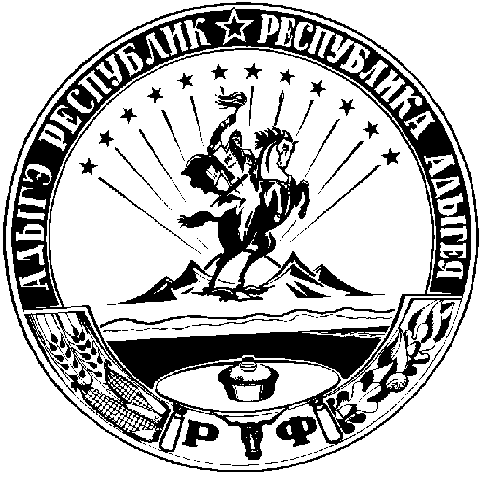 